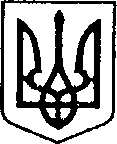 УКРАЇНАЧЕРНІГІВСЬКА ОБЛАСТЬН І Ж И Н С Ь К А    М І С Ь К А    Р А Д АВ И К О Н А В Ч И Й    К О М І Т Е ТР І Ш Е Н Н Явід   22 жовтня 2020 року                            м. Ніжин	                                        № 396Відповідно до ст. ст. 29, 42, 52, 53, 59, 73 Закону України «Про місцеве самоврядування в Україні», Закону України «Про приватизацію  державного та комунального майна», Регламенту виконавчого комітету Ніжинської міської ради VII скликання, затвердженого рішенням виконавчого комітету Ніжинської міської ради від 11 серпня 2016 року №220, Рішення Ніжинської міської ради від 27 листопада 2019 року № 51-63/2019 «Про внесення змін до рішення Ніжинської міської ради від 28.09.2018 року №25-43/2018 «Про малу приватизацію об’єктів комунальної власності територіальної громади м. Ніжина», Рішення Ніжинської міської ради від 27 серпня 2020 року № 12-77/2020 «Про перелік об`єктів комунальної власності Ніжинської міської об`єднаної територіальної громади, що підлягають  приватизації», Рішення Ніжинської міської ради від 27 серпня 2020 року № 17-77/2020 «Про приватизацію нежитлової будівлі «лазня», що розташована за адресою: м. Ніжин, вулиця Козача, будинок 3», Рішення виконавчого комітету Ніжинської міської ради від 03 вересня 2020 року №299 «Про створення аукціонної комісії для продажу нежитлової будівлі «лазня», що розташована за адресою: м.Ніжин, вулиця Козача, будинок 3», Рішення виконавчого комітету Ніжинської міської ради від 10 вересня 2020 року № 316 «Про затвердження умов продажу нежитлової будівлі «лазня», що розташована за адресою: м.Ніжин, вулиця Козача, будинок 3», наказу Фонду державного майна України від 06 квітня 2018 року №486 «Про затвердження положення про діяльність аукціонної комісії для продажу об’єктів малої приватизації», виконавчий комітет Ніжинської міської ради вирішив: 1. Визнати аукціон для продажу нежитлової будівлі «лазня», що перебуває у комунальній власності Ніжинської міської об’єднаної територіальної громади та розташована за адресою: Чернігівська область, місто Ніжин, вулиця Козача, будинок 3, загальною площею 2319,7 кв.м. таким, що не відбувся на підставі абз.2 ч.8 ст.15 Закону України «Про приватизацію державного і комунального майна», оскільки для участі в аукціоні для продажу нежитлової будівлі «лазня», що розташована за адресою: м.Ніжин, вулиця Козача, будинок 3, подано заяву на участь в аукціоні від одного покупця – Сутула Оксана Миколаївна.2. Приватизувати нежитлову будівлю «лазня», що розташована за адресою: Чернігівська область, місто Ніжин, вулиця Козача, будинок 3, загальною площею 2319,7 кв.м., шляхом викупу покупцем Сутула Оксана Миколаївна.3. Визначити, що ціна продажу нежитлової будівлі «лазня», що розташована за адресою: Чернігівська область, місто Ніжин, вулиця Козача, будинок 3, загальною площею 2319,7 кв.м.- це ціна, що запропонована покупцем Сутула Оксана Миколаївна, яка є не нижче стартової ціни (1 135 644,00 грн.) і складає 1 136 000,00 грн. (Один мільйон сто тридцять шість тисяч  00 копійок), без урахування ПДВ. Запропонована покупцем ціна лоту з урахуванням ПДВ складає 1 363 200,00 грн.(Один мільйон триста шістдесят три тисячі двісті гривень 00 копійок). В тому числі ПДВ 227 200,00 грн.( Двісті двадцять сім тисяч двісті гривень 00копійок). 4. Начальнику відділу комунального майна управління комунального майна та земельних відносин Ніжинської міської ради Федчун Н.О. забезпечити оприлюднення даного рішення на офіційному сайті Ніжинської міської ради протягом п’яти робочих днів після його прийняття.5. Організацію виконання даного рішення покласти на першого заступника міського голови з питань діяльності виконавчих органів ради Олійника Г.М., начальника управління комунального майна та земельних відносин Онокало І.А.6. Контроль за виконанням даного рішення покласти  на першого заступника міського голови  з питань діяльності виконавчих органів ради Олійника Г.М.Міський голова                                               			      А. В. ЛінникВізують:Начальник відділу комунального майна управління комунальногомайна та земельних відносин					       Н.О. Федчун				Перший заступник міського голови з питань діяльностівиконавчих органів ради                                                        Г. М. ОлійникНачальник відділуюридично-кадрового забезпечення апарату                                                       	виконавчого комітетуНіжинської міської ради     		         				В.О. ЛегаКеруючий справами виконавчого Комітету Ніжинської міської ради		            	        С.О. КолесникГолова постійної комісії міської ради З майнових та житлово-комунальних питань, транспорту, зв’язку та охорони навколишнього середовища 			          		         І.А. Онокало Пояснювальна запискаВідповідно до ст. ст. 29, 42, 52, 53, 59, 73 Закону України «Про місцеве самоврядування в Україні», Закону України «Про приватизацію  державного та комунального майна», Регламенту виконавчого комітету Ніжинської міської ради VII скликання, затвердженого рішенням виконавчого комітету Ніжинської міської ради від 11 серпня 2016 року №220, Рішення Ніжинської міської ради від 27 листопада 2019 року № 51-63/2019 «Про внесення змін до рішення Ніжинської міської ради від 28.09.2018 року №25-43/2018 «Про малу приватизацію об’єктів комунальної власності територіальної громади м. Ніжина», Рішення Ніжинської міської ради від 27 серпня 2020 року № 12-77/2020 «Про перелік об`єктів комунальної власності Ніжинської міської об`єднаної територіальної громади, що підлягають  приватизації», Рішення Ніжинської міської ради від 27 серпня 2020 року № 17-77/2020 «Про приватизацію нежитлової будівлі «лазня», що розташована за адресою: м. Ніжин, вулиця Козача, будинок 3», Рішення виконавчого комітету Ніжинської міської ради від 03 вересня 2020 року №299 «Про створення аукціонної комісії для продажу нежитлової будівлі «лазня», що розташована за адресою: м.Ніжин, вулиця Козача, будинок 3», Рішення виконавчого комітету Ніжинської міської ради від 10 вересня 2020 року № 316 «Про затвердження умов продажу нежитлової будівлі «лазня», що розташована за адресою: м.Ніжин, вулиця Козача, будинок 3», наказу Фонду державного майна України від 06 квітня 2018 року №486 «Про затвердження положення про діяльність аукціонної комісії для продажу об’єктів малої приватизації» з метою ефективного використання комунального майна та наповнення міського бюджету підготовлений даний проект рішення.Начальник відділу комунального майна управління комунальногомайна та земельних відносин								   Н.О. Федчун Про приватизацію нежитлової будівлі «лазня», що розташована за адресою: Чернігівська область, місто Ніжин, вулиця Козача, будинок 3, шляхом викупу